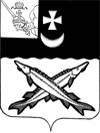 КОНТРОЛЬНО-СЧЕТНАЯ КОМИССИЯ БЕЛОЗЕРСКОГО МУНИЦИПАЛЬНОГО РАЙОНА  ЗАКЛЮЧЕНИЕфинансово-экономической экспертизы на проект постановления администрации Белозерского муниципального района о внесении изменений в постановление администрации района от 21.08.2013 №914 12.09 2016г.        Экспертиза проекта проведена на основании  пункта 7 статьи 12 Положения о контрольно-счетной комиссии Белозерского муниципального района, утвержденного решением Представительного Собрания Белозерского муниципального района от 27.02.2008 № 50 (с учетом изменений и дополнений). Предмет финансово-экономической экспертизы: проект постановления администрации Белозерского муниципального района «О внесении изменений и дополнений в постановление администрации района от 21.08.2013 №914»Сроки проведения: с 12.09.2016 по 13.09.2016Правое обоснование финансово-экономической экспертизы: Порядок разработки, реализации и оценки эффективности муниципальных программ Белозерского муниципального района (далее - Порядок), утвержденный постановлением администрации района от 30.09.2015 №810В результате экспертизы установлено:Проект постановления предусматривает внесение изменений в постановление администрации Белозерского муниципального района от 21.08.2013 №914 об утверждении муниципальной программы «Развитие физической культуры и спорта в Белозерском муниципальном районе на 2014-2016 годы» и в программу, утвержденную указанным постановлением (далее - Программа).Проектом постановления предлагается в строке «Объемы  и источники финансирования программы»  паспорта Программы увеличить общий объем финансирования Программы за счет средств  районного бюджета на 2016 год на 77,4 тыс. руб.  В целом объем финансирования Программы составит 13796,2 тыс. руб.2. Проектом предлагается внести изменения в раздел 5 «Объемы финансирования Программы, уточнив объемы бюджетных ассигнований по Программе на 2016 год.3. В приложении №1 к Программе «Перечень мероприятий муниципальной  программы» предлагается: -  увеличить  объем расходов (субсидию на иные цели)  в сумме 77,4  тыс. руб. (погашение кредиторской задолженности).     4.  В приложении №2 к Программе «Объемы бюджетных ассигнований муниципальной программы»» произведено увеличение объема финансирования Программы на 2016 год за счет средств районного бюджета  на 77,4 тыс. руб.Изменения в целевые показатели не вносятся.Выводы по состоянию вопроса, в отношении которого проводится экспертиза:Проект постановления администрации района о внесении изменений в постановление администрации Белозерского муниципального района от 21.08.2013 №914  не противоречит бюджетному законодательству.         Председатель  контрольно-счетной комиссии          Белозерского муниципального района:                               Н.А.Спажева